This is your assignment for week 4 designing a simple network with a backbone to communicateSave your Packet tracer file and upload it to week 5.  I have also attached a video for your to look at prior to attempting this lab.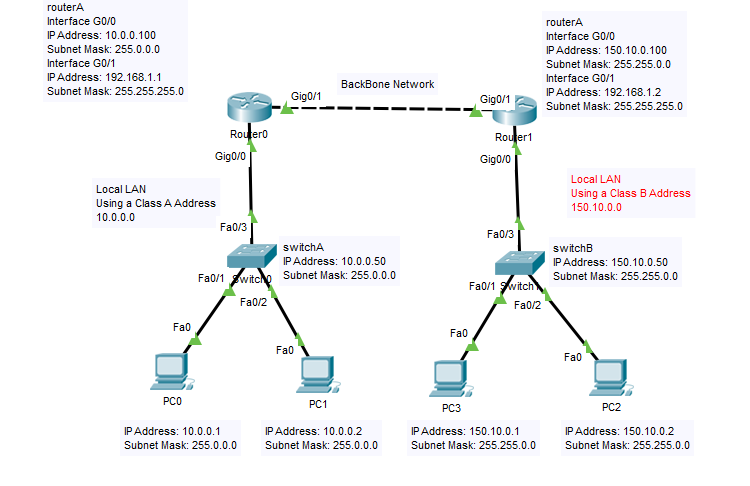 